ПРИНЦИПЫ ВОСПИТАНИЯ СОВРЕМЕННЫХ ДЕТЕЙ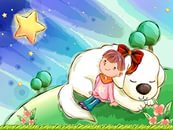 Обращайтесь с детьми уважительно. Никогда не унижайте их!Вы не должны говорить свысока с детьми. Они не уважают людей, чувствующих свое превосходство только потому, что они гораздо старше. Вы должны заработать их уважение. Просто прислушивайтесь к ним. Развивайте в себе выдержку и не пытайтесь воздействовать на них авторитарными методами. Дайте детям возможность говорить о своих желаниях. А затем объясните им, почему вы не можете удовлетворить тот или иной их запрос. Главное, что от вас требуется, - это слушать своих детей. Дети достаточно открыты и сами расскажут о себе.Если вы не честны с детьми, они поведут себя так же по отношению к вам и уважать вас не будут. Это серьезная проблема в отношениях с детьми, ибо они непреклонны в своей целостности и отвечают вам ударом на удар до тех пор, пока вы либо не «проснетесь» и не осознаете проблему, либо не откажетесь от своих уловок, либо не сдадитесь. Самый худший из трех указанных вариантов - сдаться. Дети не уважают тех, кто не работает над собой, а сдаться - означает, что вы не выполняете свою работу.Общение с ребенком - это одновременно тяжелый труд и привилегия. Даже не пытайтесь с ними лукавить - они заметят любую хитрость. Понаблюдайте за общением детей - у них многому можно поучиться!Всегда предоставляйте детям свободу выбора, чего быэто ни касалось!Давайте детям подробные объяснения, а также предоставляйте им право высказывать своё мнение при принятии решений по разным вопросам и, более того, предоставляйте им нескольковозможностей для выбора.Но вначале вы должны «проигрывать» с ними ситуацию. Например: «Когда я был в таком возрасте, как ты сейчас, я сделал то-то, произошло то-то. А как ты собираешься действовать в таком случае?» И то, что они будут делать, приблизительно совпадает с тем, что предложили бы вы. Вы можете сесть рядом и сказать: «Знаешь, у меня сегодня был трудный день, и мне очень нужна твоя помощь, потому что я измотана до предела. Так что если ты толкнешь меня, я закричу. Ты ведь не любишь, когда я повышаю голос, да я и сама терпеть не могу кричать. Так вот предлагаю тебе: ты мне поможешь, а когда мы все закончим, пойдем и съедим по мороженому». Кстати, никогда не забывайте своих обещаний!Помогайте детям принимать самостоятельные решения в том, что касается их дисциплины.Вместо запрета лучше скажите своему ребенку: «Объясни мне, почему ты хочешь это сделать. Как ты думаешь, что из этого получится? Давай проиграем ситуацию. Как ты полагаешь, что случится, если ты поступишь так?» Когда ребенок расскажет вам, что, по его мнению, произойдет, спросите: «Хорошо, что ты будешь делать в таком случае?» И он поведает вам о своих действиях.Вы должны вести себя именно так, в противном случае он устранится от общения.Определяя для детей границы дозволенного поведения, сохраняйте при этом творческий подход к их воспитанию. Давайте выход их чрезмерной физической энергии. Учитывайте эту необходимость в любой ситуации. Позвольте ребенку самому устанавливать границы действия, а не наоборот. Даже попросите ребенка об этом. Вы будете приятно удивлены, когда узнаете, на что способен ваш ребенок.Всегда объясняйте детям, почему вы даете им какие-то инструкции.И при этом сами слушайте свои объяснения. Не звучат ли они глупо - вроде «потому, что я так сказал»? Если да, то вернитесь к своим инструкциям и измените их. Дети будут уважать вас за это. Но если вы приказываете в диктаторском, авторитарном духе без всяких оснований, то дети отстраняются от вас. Они не будут слушать и, более того, выдадут целый список причин, почему это не хорошо! Иногда ваши объяснения могут быть самыми простыми - вроде «потому, что этим ты окажешь мне помощь, а я сегодня очень устал». Сначала они подумают о том, что вы сказали, а затем начнут и выполнять.Вам лучше сказать: «Я должен подумать об этом», чем ответить «нет» без промедления. Обычно у детей имеются достаточно веские причины желать чего-либо, и эти причины могут по будить вас пересмотреть свой ответ. Гораздо лучше послушать все их доводы и затем тщательно обдумать, прежде чем ответить. Если вы говорите «нет», а потом уступаете, дети очень быстро это усваивают и впредь будут докучать вам до тех пор, пока не добьются своего. Это не означает, что вы должны давать им абсолютно все, чего бы они ни захотели, но это значит четко определить для себя, что вы подразумеваете, когда говорите «да» или «нет» в ответ на их просьбу.Сделайте детей своими партнерами в их собственном воспитании.Больше разговаривайте с детьми. Старайтесь принимать участие в событиях вместе с ними, не пытаясь отговориться: «Я занят». Если вы скажете: «Я занят и не приставай сейчас ко мне», - ребенок поймет, что вам просто нечего ему сказать.Если вы думаете о чем-то другом, то скажите: «Мне надо отлучиться на некоторое время». Ребенок ответит вам: «Ладно, я поем мороженого, пока тебя не будет». Дети не беспокоятся о том, как долго их родители отсутствуют. Главное - честно предупредить об этом. И это все, что нужно. Большую часть времени дети открыты для сотрудничества с окружающими -правда до тех пор, пока вы не оттолкнете их, - тогда они уходят на «свою территорию», туда, где безопасно и мир полон понимания и любви. Себе они верят всегда.Вы не сможете симулировать уважение в отношениях с ребенком. Это идёт изнутри. Вы должны быть искренни и являться примером для детей. Дети заимствуют скорее модели поведения взрослых, чем их слова. Если дети почувствуют в своих родителях неискренность, они отвернутся.Дарите им свое время, свое внимание, дарите им себя - это и есть любовь. Дети помнят важные моменты, когда вы были вместе, но они не запоминают, как часто они случались. Поэтому отдавайтесь им всецело всякий раз, когда сможете.Формируйте у детей чувство безопасности, поддерживая их начинания.Избегайте порицания и криков по отношению к детям. Всегда давайте им понять, что вы поддерживаете их начинания. Они станут более восприимчивы к вашим словам - и удивят вас. Не заставляйте их достигать чего-либо, но позвольте им действовать с воодушевлением.Слова и поступки взрослых, обращенные к детям, должны быть ласковыми и основанными на чувстве любви. Взрослые нередко чувствуют, действуют и разговаривают с детьми так, как будто не рады им. В этом случае дети воспринимают подобные обращения буквально так: «Я плохой, и меня здесь не ждали». И наоборот, поток радостных, приветливых слов интерпретируется ребенком следующим образом: «Я хороший, вокруг меня прекрасный мир, наполненный любовью». Такой взгляд поддерживает в ребенке веру в себя, подстегивает интерес к учебе и стимулирует развитие творческих способностей.Памятка родителям о воспитании детейЛюбите своего ребенка, и пусть он никогда не усомнится
в этом.Принимайте ребенка таким, какой он есть, - со всеми его
достоинствами и недостатками. Опирайтесь на лучшее в ребенке, верьте в его возможности. Старайтесь внушать ребенку веру в себя и свои силы. Стремитесь понять своего ребенка, заглянуть в его мысли и чувства, ставьте себя на его место. Создайте условия для успеха ребенка, дайте ему возможность почувствовать себя сильным, умелым, удачливым. Не пытайтесь реализовать в ребенке свои несбывшиеся мечты и желания. Помните, что воспитывают не слова, а личный пример. Не сравнивайте своего ребенка с другими детьми, особенно не ставьте их в пример. Помните, что каждый ребенок неповторим и уникален. Не рассчитывайте на то, что ребенок вырастет таким, как вы хотите.          11. Помните, что ответственность за воспитание своего ребенка несете именно ВЫ.